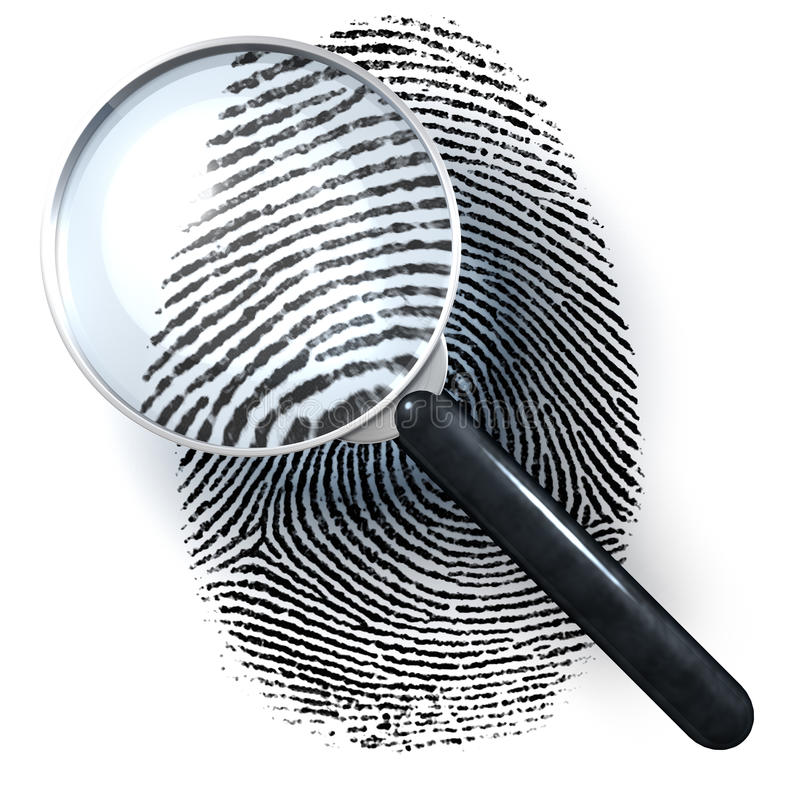 La maitresse a oublié le code du cadenas du coffre qui contient la loupe d’or ! Vous avez jusqu’à la récréation pour le retrouver sinon le cadenas explosera et la loupe d’or sera à jamais perdue. Constitution des groupes : 4 équipes Temps imparti : 1h301ère épreuve : Pour trouver le code de la première épreuve, il va falloir que tu suives ces consignes dans l’ordre : Remets dans l’ordre alphabétique les noms des détectives privés. Inscris ensuite dans l’ordre les nombres associés. Tu obtiens un code à communiquer à la maitresse. Si tu as juste, elle te donnera la prochaine enveloppe.Correction : Bennet – 22 / Christie – 98 / Holmes – 34 / Holt – 76 / Maigret – 32 / Marple – 54 / Poirot – 26 / Templar – 12Le code est donc : 22 – 98 – 34 – 76 – 32 – 54 – 26 – 122ème épreuve : Voici 6 calculs que tu vas devoir réaliser. Entoure le résultat et reporte-toi au tableau pour trouver le mot code à donner à la maitresse. Mot clé à trouver : ÉNIGME 3ème épreuve : Retrouve tous les mots cachés dans cette grille. Attention, un intrus s’est glissé dans la liste ! Il s’agit du mot code à donner à la maitresse !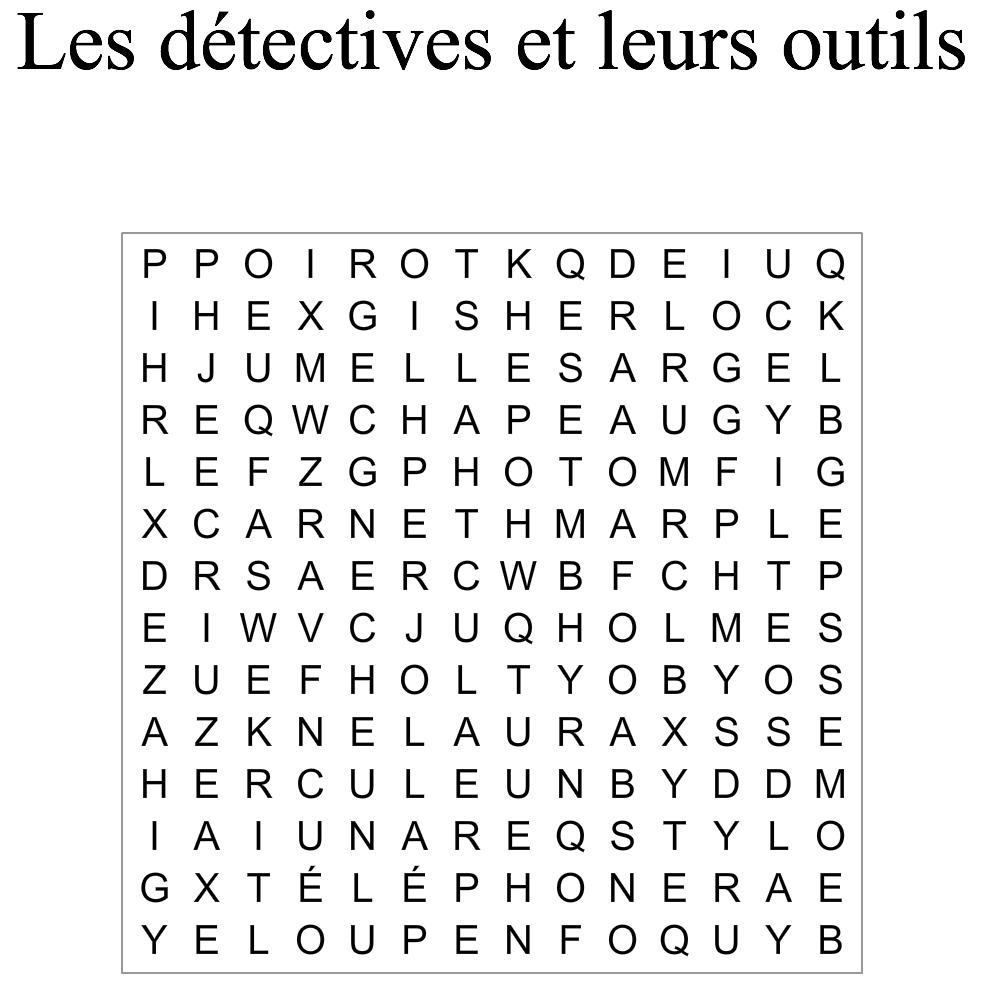 Le mot code est voiture.4ème épreuve : Colorie selon la légende : Si le résultat de l’addition est supérieur à 20 : rougeSi le résultat de l’addition est inférieur à 20 : jauneCorrectionBravo, tu obtiens la dernière enveloppe qui va te donner le code du cadenas. Pour cela réalises les 4 soustractions !Le code du cadenas est : 2497MarpleHolmesPoirotHoltChristieMaigretBennetTemplar543426769832221226 + 56 + 34 =116156106456 + 467 + 34=977957100726-12=12131412 x 9 =98108118456 + 987=345514436753876 – 432 =2443444441AGE2BDN3IQO4FGT5MOS6PREMARPLEMANTEAUPOIROTSHERLOCKHOLTHERCULECARNETHOLMESCHAPEAULOUPETELEPHONEPHOTOVOITURELAURASTYLOJUMELLES5+24+33+56+67+79+99+89+76+76+518+15+29+93+55+66+73+59+74+54+35+65+615+79+79+99+85+420+312+45+49+724+315+919+89+813+518+413+917+55+612+1213+914+815+716+617+518+419+320+112+918+918+432+020+118+919+318+514+818+414+93+424+614+518+423+317+418+412+913+814+39+96+416+719+519+514+919+615+98+79+75+45+68+1021+922+521+518+517+25+64+34+36+218+18+715+721+415+19+718+112+554-5234-3018-916-9